Izjava poljoprivrednog proizvođača o proizvodnji Donau Soja soje u Bosni i HercegoviniPoljopivredni proizvođač sojeSvojim potpisom proizvođač je saglasan da se gore pomenuti podaci dostave Dunav Soja udruženju, kao i da ih Dunav Soja udruženje čuva i obrađuje za potrebe sistemskih inspekcija. Poljoprivredni proizvođač je saglasan da se relevantne informacije za podnošenje izjave o usklađenosti sa EU Uredbom o krčenju šuma (EUDR) prenose kroz lanac snabdevanja  Ova saglasnost se može opozvati u bilo kom trenutku upućivanjem pismenog zahtjeva Dunav Soja udruženju. Opoziv ne utiče na zakonitost obrade podataka koji su nastali do tog trenutka.Primarni kolektor/otkupljivač ILI primarni prerađivač/otkupljivačPotpisivanjem ove Izjave proizvođač potvrđuje da je pročitao, shvatio i primijenio aktuelne Donau Soja zahtjeve namijenjene poljoprivrednim proizvođačima soje. Molimo vas pročitajte našu politiku privatnosti i zaštite ličnih podataka: https://www.donausoja.org/privacy-policy-2/.Sadašnja izjava postaje važeća čim je proizvođač i poljoprivredni otkupljivač potpišu, i validna je za izraženu količinu isporučene odnosno otkupljene soje.Kopija Izjave poljoprivrednog proizvođača o proizvodnji Donau Soja soje je data proizvođaču._________________________	_________________________	 (Potpis proizvođača)			(Potpis otkupljivača)			(Ime i zvanje)Donau Soja Organizacija je podržana od strane Austrijske Razvojne Agencije.Donau Soja zahtjevi za poljoprivredne proizvođače Poljoprivredni proizvođač se pridržava Dunav Soja principa u uzgoju soje:Proizvođač će svoje poslovanje voditi sa integritetom, poštujući važeće zakone i izbjegavajući bilo kakav oblik korupcije, sukoba interesa i prevarnih praksi;Poljoprivredni proizvođači su dužni da čuvaju relevantnu dokumentaciju narednih 5 godina;Da proizvodi soju u okviru Dunavskog regiona, kako je definisano Donau Soja standardom;Da koristi i uzgaja samo sorte soje koje su BEZ GMO i koje se nalaze na sortnoj listi poljoprivrednog bilja Bosne i Hercegovine;Da neće uzgajati nijedan drugi GMO usjev (npr. GM kukuruz);Da nije uzgajao nijedan drugi GMO usjev u prethodnoj godini;Da nije uzgajao GMO soju u prethodne tri godine;Da će dokumentovati sve količine soje, i posijane i požnjevene, tako što će voditi svoju evidenciju;U pogledu sredstava za zaštitu bilja:Poljoprivredni proizvođač u Bosni i Hercegovini će koristiti isključivo sredstva za zaštitu bilja čija je upotreba u proizvodnji soje dozvoljena u Bosni i Hercegovini, i koja sadrže samo one aktivne supstance koje su odobrene od strane EU; Primijenite proizvode za zaštitu bilja na način koji neće štetiti ni ljudima ni životnoj sredini;Primjenjivati tehnike integralne poljoprivredne proizvodnje kako bi se smanjili negativni uticaji na fitosanitarne proizvode;Napraviti i primjenjivati plan za integralnu poljoprivrednu proizvodnju;Poljoprivredni proizvođač će voditi dokumentaciju primjene sredstava za zaštitu bilja, upotrebu đubriva i goriva;Poljoprivredni proizvođač neće koristiti desikante prije žetve, kao što su glifosat ili dikvat;Ne upotrebljavati sredstva za zaštitu bilja navedenih u Štokholskim i Roterdamskim konvencijama;Ne upotrebljavati sredstva za zaštitu bilja koja sadrže aktivne materije navedene na listama Ia ili Ib (Abamektin) u procjeni rizika za opasne pesticide Svjetske zdravstvene organizacije.Sredstva za zaštitu bilja se ne koriste u krugu od 30 metara (ili više, ako je to zakonski propisano)  od naseljenih područja ili vodotokova;Zabranjeno je nanošenje sredstava za zaštitu bilja avionom;Primjenjivati dobre proizvodne prakse u poljoprivredi;Potrebno je poznavati tehnike održavanja i kontrole kvaliteta zemljišta, kao i primjenu relevantnih tehnika za spriječavanje erozije zemljišta; Poljoprivredni proizvođači će preduzimati mjere za uspostavljanje minimalne pokrivenosti zemljišta u najosjetljivijim periodima;Poljoprivredni proizvođač će pratiti preporuke koje se nalaze u Donau Soja Priručniku za gajenje soje, uključujući i preporuke vezane za upotrebu sredstava za zaštitu bilja;Da će poštovati prirodne rezervate;Da će koristiti isključivo površine namijenjene poljoprivrednoj upotrebi ne kasnije od 2008. godine;Da će biti saglasan sa nacionalnim i međunarodnim radnim i socijalnim standardima (ILO konvencije);U slučaju stalno ili povremeno angažovanih poljoprivrednih radnika važi: Prekovremeni rad je uvijek dobrovoljan i mora biti plaćen u skladu sa lokalnim i nacionalnim zakonima ili tarifnim sporazumima;Odbici od naknade za rad u disciplinske svrhe nisu mogući, osim ako to nije dozvoljeno zakonskim propisima. Poslodavac vodi evidenciju o isplaćenim naknadama za rad;U područjima sa tradicionalnim korisnicima zemljišta važi: tamo gdje su tradicionalni korisnici zemljišta ustupili svoja prava, postoji dokumentovani dokaz o tome da su dotične zajednice obeštećene uz njihovu prethodnu dokumentovanu saglasnost datu na osnovu pruženih informacija.Poljoprivredni proizvođač je saglasan sa sprovođenjem sistemske kontrole od strane sertifikacionog tijela primarnog kolektora kao i Donau Soja udruženja. Sistemske kontrole se sprovode po slučajnom uzorku i baziraju se na osnovu procjene rizika.Lista aktivnih materija odobrenih za korišćenje u proizvodnji soje u Bosni i Hercegovini u skladu sa DS Standardom za žetvu 2023.  Napomena: Zabranjena je upotreba desikanata prije žetve (npr. glifosat ili dikvat)!Ime proizvođača:AdresaPoštanski broj i mjesto:E-mail:Telefon:PDV broj:Geolokacijske koordinate parcela zemljišta za uzgoj sojeOznačite odgovarajuću opciju: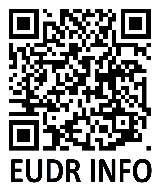  Postavljeno u Donau Soja IT sistem   Dostavljeno Europe Soya sertifikovanom primarnom otkupljivaču Obradiva površina pod sojom (u hektarima):Period berbe (prvi – zadnji dan berbe):Količina isporučene soje u tonama (t):Datum i godina isporuke:Naziv kompanije:AdresaPoštanski broj i mjesto:E-mail:Telefon:Količina primljene soje u tonama (t):Datum:aktivne materijeBentazoneCarfentrazone-ethylClethodimClomazoneCycloxydimCypermethrin Dimethenamid-P Fenpyroximate Fluazifop-PFlumioxazinFluopyramImazamoxMetobromuronMetribuzin PendimethalinPropaquizafopProthioconazoleQuizalofop-P-ethylQuizalofop-P-tefurylS-Metolachlor TeflutrinThifensulfuron-methylZink phosphide